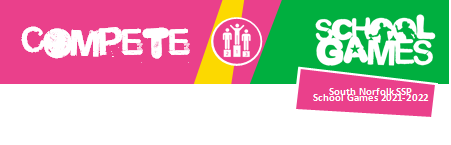 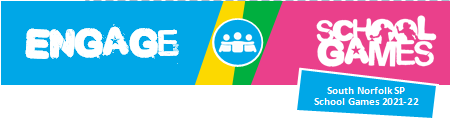 Boys Yr9-10 Handball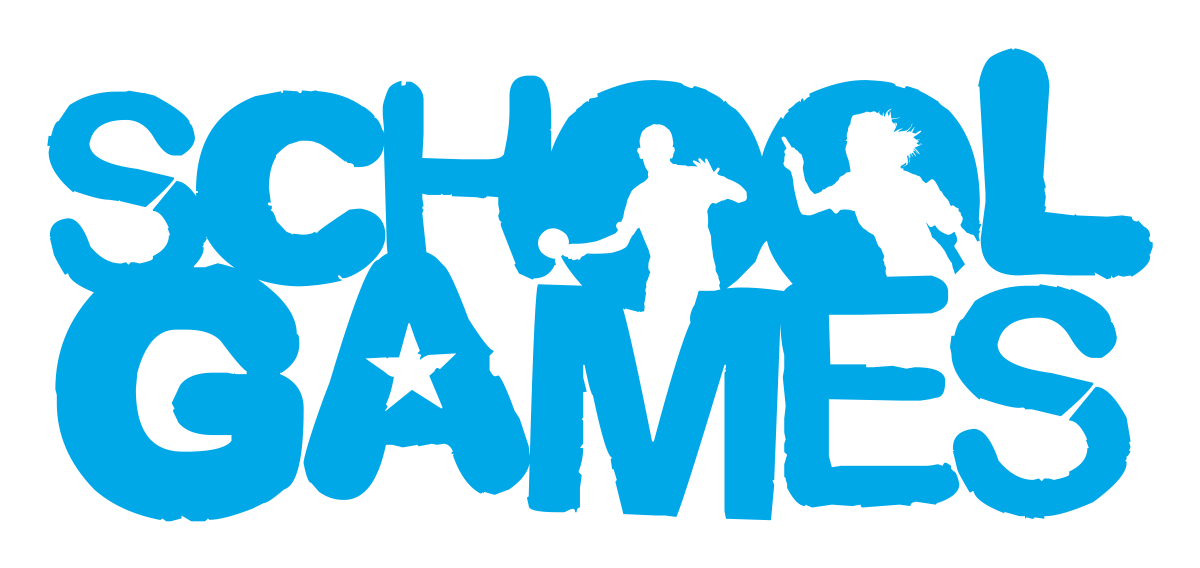 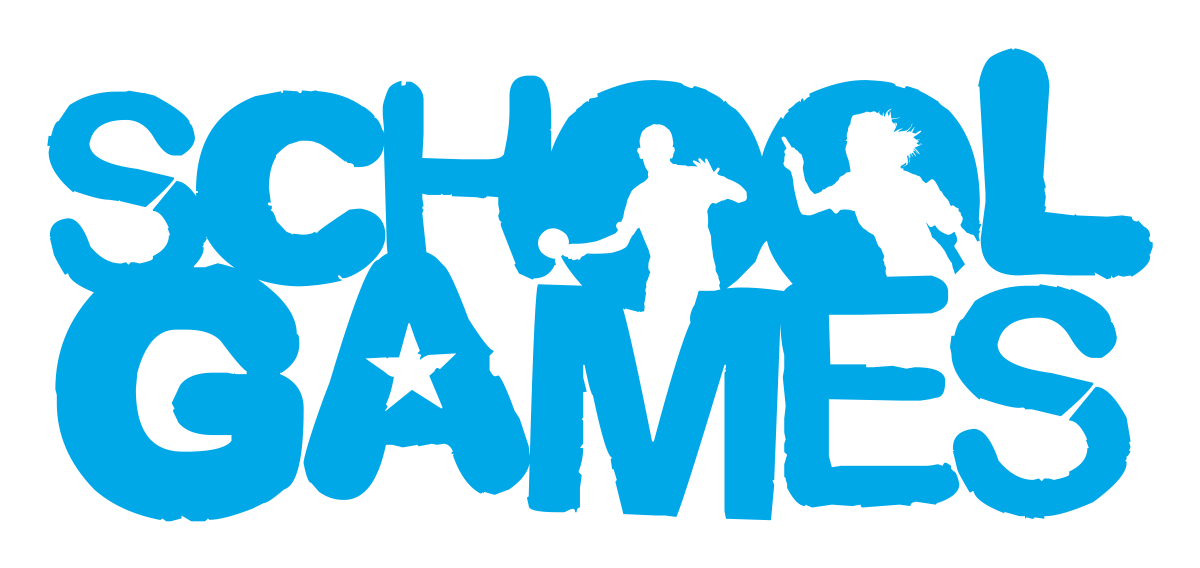 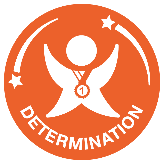 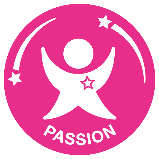 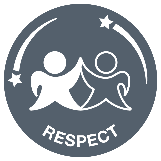 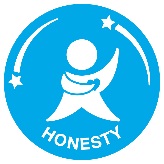 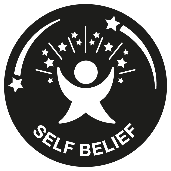 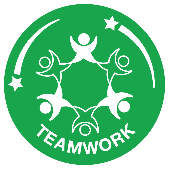 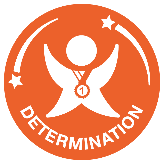 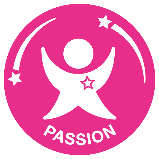 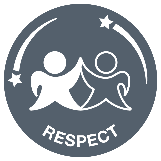 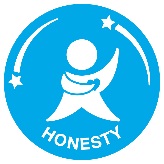 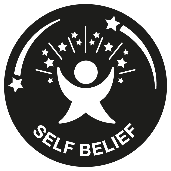 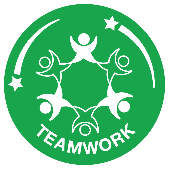 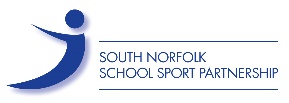 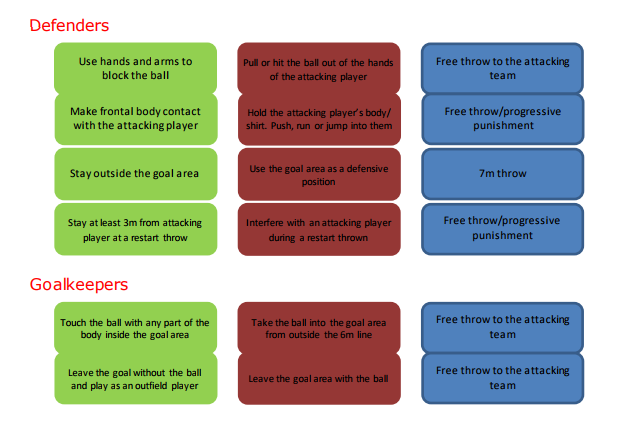 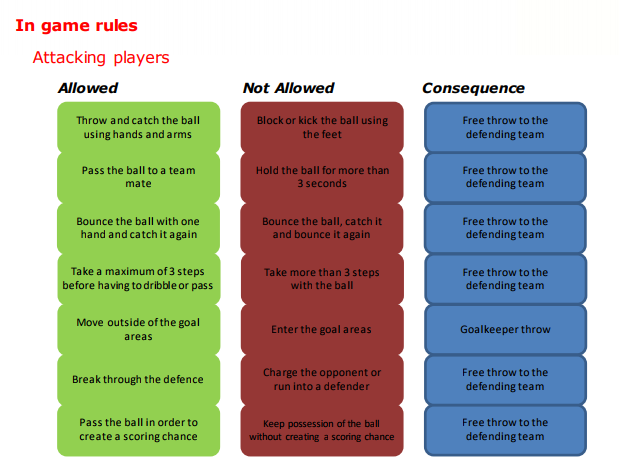 